Curriculum Vitae                  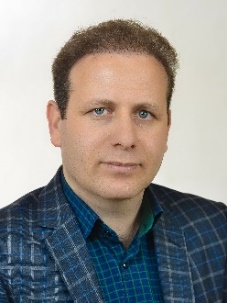 Personal informationFirst Name: DavoodLast Name: Mahdavian YektaInstitute: Physics Department, Faculty of Science, Hakim Sabzevari UniversityAddress: P.O. Box 397,Tohidshahr, Sabzevar, IranE-Mail: d.mahdavian@ hsu.ac.ir & dmahdavian@gmail.com Gender: Male                          Phone number: 00985144013269Marital Status: Married            Mobile number: 00989159118432Native Language: PersianForeign Language: EnglishEducation and QualiﬁcationsSchool Diploma in Mathematics and Physics, (1999-2002)B. Sc. Degree in Solid State Physics, (2003-2007)M. Sc. Degree in Particle Physics,  (2007-2009)Title of M. Sc. Thesis: "Kaluza-Klein Theory and Entropy of D1D5p and D2D6NS5p Black Holes in Superstring Theory by Sen’s Formalism"Under the Supervision of Dr. Ahmad Ghodsi Ph. D.  Degree in Particle Physics, (2009-2013)Title of Ph. D. Thesis: "The behavior of massive gravity in the presence of higher order corrections"Under the Supervision of Dr. Ahmad Ghodsi and publications:A. Ghodsi, D. Mahdavian Yekta, “Black Holes in Born-Infeld Extended New Massive Gravity”, Phys. Rev. D83 (2011) 104004.A. Ghodsi, D. Mahdavian Yekta, “On asymptotically AdS-like solutions of three dimensional massive gravity”, JHEP 06 (2012) 131.A.  Ghodsi, D.  Mahdavian Yekta, “Stability of vacua in New Massive Gravity in different gauges”  JHEP 08 (2013) 098.Research InterestsGeneral Relativity and its modifications Quantum and Conformal Field TheoriesBlack holes and Holographic applicationsString Theory and Gauge/Gravity dualityPublications:D. Mahdavian Yekta, “Hamiltonian formalism of Minimal Massive Gravity”, Phys. Rev. D 92 (2015) 064044.D. Mahdavian Yekta, “Canonical structure of BHT massive gravity in warped AdS3 sector”, Phys. Lett. B759 (2016) 115-120.D. Mahdavian Yekta, “ Entropy product of rotating black holes in three-dimensions”,  Phys. Rev. D 95 (2017) 064027.D. Mahdavian Yekta, Morteza Shariat, "Propagation of a scalar field with non-minimal coupling in three dimensions: Hawking radiation and Quasinormal modes", Class. Quant. Grav. 36 (2019) no.18, 185005.D. Mahdavian Yekta, Arezoo Hadikhani,Ozgur Okcu," Joule-Thomson expansion of charged AdS black holes in Rainbow gravity", Phys. Lett. B 795 (2019) 521-527.Majid Karimabadi, S. Aliasghar Alavi, D. Mahdavian Yekta, "Non-commutative effects on gravitational measurements," Class. Quant. Grav. 37 (2020) 085009.D. Mahdavian Yekta, Majid Karimabadi, S. Aliasghar Alavi, "Gravitational easurements in higher dimensions," Galaxies 9 (2021) 1, 4. Davood Mahdavian Yekta, Hanif Golchin, “Central charges from thermodynamics method in 3D gravity,” Eur. Phys. J. C (2020) 80, 473.Davood Mahdavian Yekta, Majid Karimabadi, S.A. Alavi, “Quasinormal modes for non-minimally coupled scalar fields in regular black hole spacetimes: Grey-body factors, area spectrum and shadow radius,” Annals of Physics 434 (2021) 168603. Publication in Conference proceedingداود مهدویان یکتا ، ساختار کانونیک گرانش جرمدار کمینه، کنفرانس فیزیک ایران، دانشگاه فردوسی مشهدداود مهدویان یکتا ، هولوگرافی گرانش جرمدار جدید از فرمالیسم تابع آنتروپی ، ششمین کنفرانس فیزیک ذرات و میدانها ، دانشگاه صنعتی اصفهانداود مهدویان یکتا ، بارهای پایسته سیاهچاله های BTZ در گرانش جرمدار عام ، ششمین کنفرانس فیزیک ذرات و میدانها ، دانشگاه صنعتی اصفهانداود مهدویان یکتا، مکانیسم افق داخلی کوشی در نظریه گرانش جرمدار جدید ، هفتمین کنفرانس فیزیک ذرات و میدانها، دانشگاه دامغانداود مهدویان یکتا ، اثر بیهنجاری هولوگرافیکی گرانش روی قانون حاصلضربی آنتروپی ، هفتمین کنفرانس فیزیک ذرات و میدانها، دانشگاه دامغانداود مهدویان یکتا و محمدرضا کاشکی ، آنتروپی سیاهچاله های گرانش جرمدار سه بعدی از تئوری گرانش دو بعدی کاهش یافته، کنفرانس فیزیک ایران ، دانشگاه یزدسید علی اصغر علوی و پریناز محسنی و داود مهدویان یکتا، همگرایی گرانشی نوترینو در فضای ناجابجایی ، هشتمین کنفرانس فیزیک ذرات و میدانها، دانشگاه شهید بهشتیداود مهدویان یکتا و مرتضی شریعت، مدهای شبه نرمال میدان اسکالری جفت شده با تانسور اینشتین در اطراف سیاهچاله BTZ ، نهمین همایش ملی فیزیک دانشگاه پیام نور، دانشگاه پیام نور استان کرمان، مجید کریمآبادی، علی اصغر علوی و داود مهدویان یکتا، اندازهگیریهای گرانشی در ابعاد بالاتر، همایش گرانش و کیهانشناسی، مرکز پژوهشهای بنیادی تهران، 3و4 بهمن 1397 H. Babaei-Aghbolagh, Komeil Babaei Velni, Davood Mahdavian Yekta and H. Mohammadzadeh, “TTbar -like flows in non-linear electrodynamic theories and S-duality,” JHEP 04 (2021) 187.Davood Mahdavian Yekta, H. Babaei-Aghbolagh, Komeil Babaei Velni and H. Mohammadzadeh, “Holographic complexity for black branes with momentum relaxation,” Phys. Rev. D 104 (2021) 086025.Davood Mahdavian Yekta, H. Babaei-Aghbolagh, Komeil Babaei Velni and H. Mohammadzadeh, “Complexity growth in Gubser–Rocha models with momentum relaxation”, Eur. Phys. J. C 82 383 (2022).Davood Mahdavian Yekta, “Conserved charges of 3D black holes in ENMG theory from Wald formalism,” JRMBS v11 no.3 (1400) 165-177.H. Babaei-Aghbolagh, H. Mohammadzadeh, Davood Mahdavian Yekta and Komeil Babaei Velni, “Thermodynamic geometry and complexity of black holes in theories with broken translational invariance”, Phys. Rev. D 106 (2022) 024044.H. Babaei-Aghbolagh,  Davood Mahdavian Yekta, Komeil Babaei Velni and H. Mohammadzadeh, “Emergence of non-linear electrodynamic theories from T¯T-like deformations” Phys. Lett. B 829 (2022) 13707.Davood Mahdavian Yekta, H. Babaei-Aghbolagh, Komeil Babaei Velni and H. Mohammadzadeh, “Marginal TT¯ -like deformation and modified Maxwell theories in two dimensions”  Phys. Rev. D 106  (2022) 086022.H. Babaei-Aghbolagh, Komeil Babaei Velni, Davood Mahdavian Yekta and H. Mohammadzadeh, “Manifestly SL(2,R) Duality-Symmetric Forms in ModMax Theory,” JHEP 12 (2022) 147.